Libri di testo anno scolastico 2021/2022SCUOLA PRIMARIABarrare le opzioniTesti esaminatiMotivazioniIl testo, conforme alle prescrizioni di cui all’art. 11 del D.L. n. 179/2012 (convertito in legge dalla L. 17 dicembre 2012, n.221), è redatto in forma digitale, mista, costituita da  un testo in formato cartaceo e da contenuti digitali integrativi, oppure da una combinazione di contenuti digitali e digitali integrativi accessibili o acquistabili in rete anche in modo disgiunto (si allega dichiarazione della casa editrice). In relazione alle indicazioni nazionali vigenti, agli obiettivi da perseguire, ai traguardi di sviluppo delle competenze, al PTOF la scelta del sopra citato libro è stata determinata dalle motivazioni di seguito indicate:Il libro di testo è integrato e arricchito da:* indicare: NA=non adeguato/A=adeguato/CS=completamente soddisfacentePertanto		                                           Firma docente/i proponente/i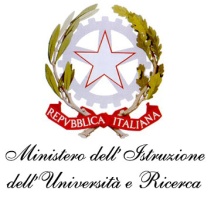 ISTITUTO COMPRENSIVO STATALE SARNO EPISCOPIOScuola dell’infanzia –  Primaria -   Secondaria di primo gradoVia Angelo Lanzetta, 2 – 84087- Sarno (SA) Cod. Mecc. SAIC8BX00BCod.Fiscale: 94079370659 - Tel. 081/943020 - FAX: 081/5137373ISTITUTO COMPRENSIVO STATALE SARNO EPISCOPIOScuola dell’infanzia –  Primaria -   Secondaria di primo gradoVia Angelo Lanzetta, 2 – 84087- Sarno (SA) Cod. Mecc. SAIC8BX00BCod.Fiscale: 94079370659 - Tel. 081/943020 - FAX: 081/5137373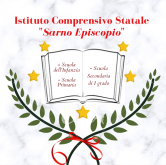 E-mail: saic8bx00b@istruzione.it       Pec: saic8bx00b@pec.istruzione.itE-mail: saic8bx00b@istruzione.it       Pec: saic8bx00b@pec.istruzione.it     Sito web: www.icsarnoepiscopio.edu.it     Sito web: www.icsarnoepiscopio.edu.it     Sito web: www.icsarnoepiscopio.edu.itDocente/iMateriaClasseSez.Nuova adozione      Conferma(in caso di conferma indicare il titolo del libro in uso)   MateriaCodice ISBNCodice ISBN_ _ _ _ _ _ _ _ _ _ _ _ _ _ _ _ _ _ _ _ _ _ _ _ _ _ _ _ _ _ _ _ _ _ _ _ _ _ _ AutoreEditoreTitoloVolume n.TitoloPrezzo aggiornato € _ _ _ _,_ _ Formato cartaceo -                        misto -                          digitale cartaceo -                        misto -                          digitale cartaceo -                        misto -                          digitale cartaceo -                        misto -                          digitale cartaceo -                        misto -                          digitale cartaceo -                        misto -                          digitaleGià in possesso degli alunni della classe nell’a.s. 2020/2021SìConsigliatoSìNoGià in possesso degli alunni della classe nell’a.s. 2020/2021NoDa acquistareSìNoDisciplinaCodice TitoloAutore    EditoreFormato cartaceoFormato mistoFormato digitaleQualità del contenutocoerenza con le Indicazioni nazionali per il curricolo*Qualità del contenutocoerenza con il curricolo di istituto e con il PTOFQualità del contenutosviluppo graduale dei contenuti fondamentali  e dei nuclei tematici fondanti della disciplinaQualità del contenutoscansione dei contenuti e dei nuclei tematici in funzione dell’acquisizione delle competenze e degli obiettivi di apprendimentoQualità del contenutocollegamenti interdisciplinariQualità del contenutopresenza di indicazioni bibliografiche per permettere eventuali approfondimentiQualità del contenutoquantità e qualità di esercizi propostiQualità del contenutoindicazione di compiti di realtà, autentici e complessiQualità del contenutoPresenza di strumenti di progettazione, valutazione e certificazione delle competenze (rubriche, diari di bordo, test  valutativi e autovalutativi, …)Presentazione 
degli argomentilinguaggio impiegato coerente con l'età dei destinatari e le competenze ad essa corrispondentiPresentazione 
degli argomentichiarezza espositivaPresentazione 
degli argomentipresenza di un glossario che aiuta a comprendere il significato delle parole di uso meno frequente utilizzate nel testoPresentazione 
degli argomentifunzionalità del supporto iconografico (disegni, grafici, figure significative, schemi esemplificativi, ecc.)Presentazione 
degli argomentifunzionalità dei caratteri tipografici e dell’impostazione grafica (impaginatura, colori, simboli ...) che rendono agevole la lettura Impostazione metodologicasono comprensibili i prerequisiti necessari agli alunni per la fruizione del materiale didattico ivi contenuto*Impostazione metodologicasono comprensibili gli obiettivi di apprendimento perseguiti dal testoImpostazione metodologicasono comprensibili i criteri per la verifica delle conoscenze e delle abilità correlate ai suddetti obiettivistrumenti multimediali (CD, DVD, espansioni multimediali ecc.) funzionali e integrati con il libro*proposte di attività di laboratorioProposte di attività per alunni con BES e DSAAltro (specificare)